http://www.infinitepower.org/pdf/FactSheet-22.pdf  Nociones generales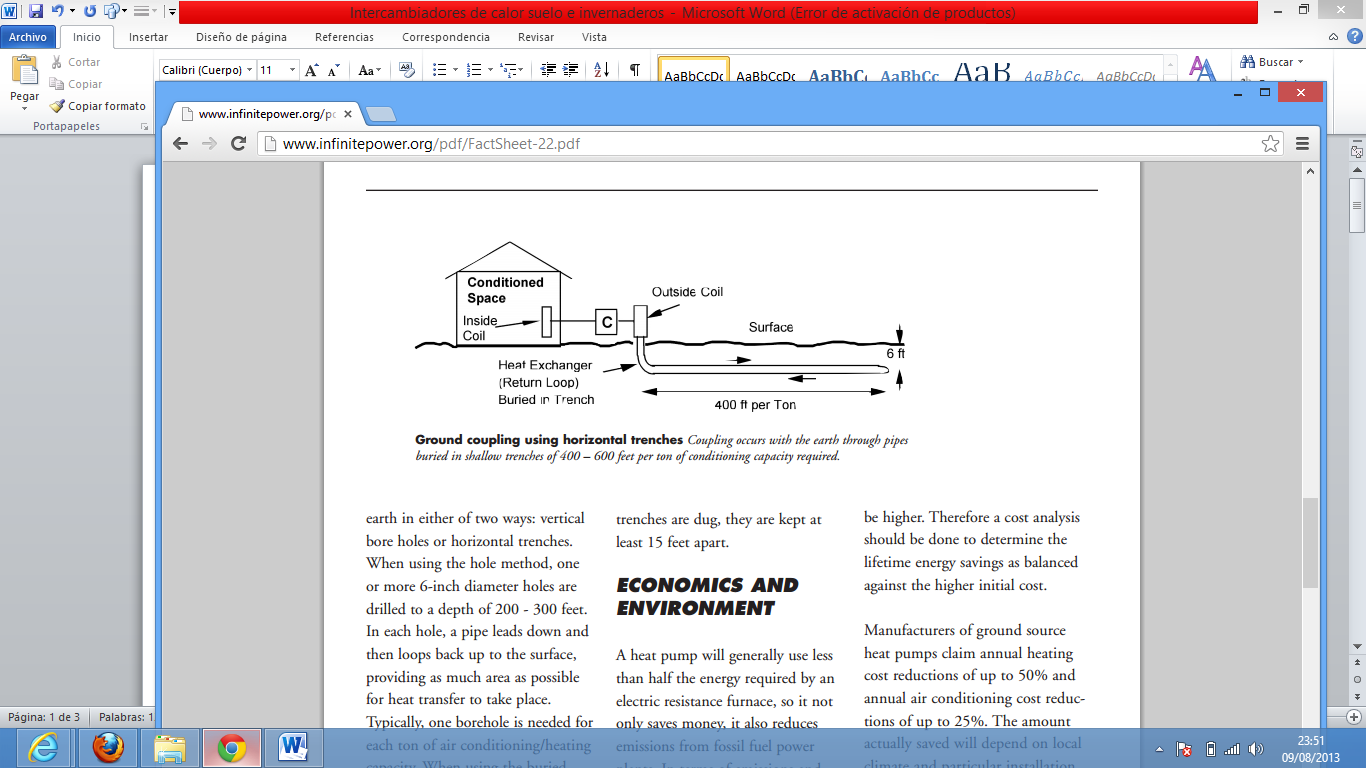 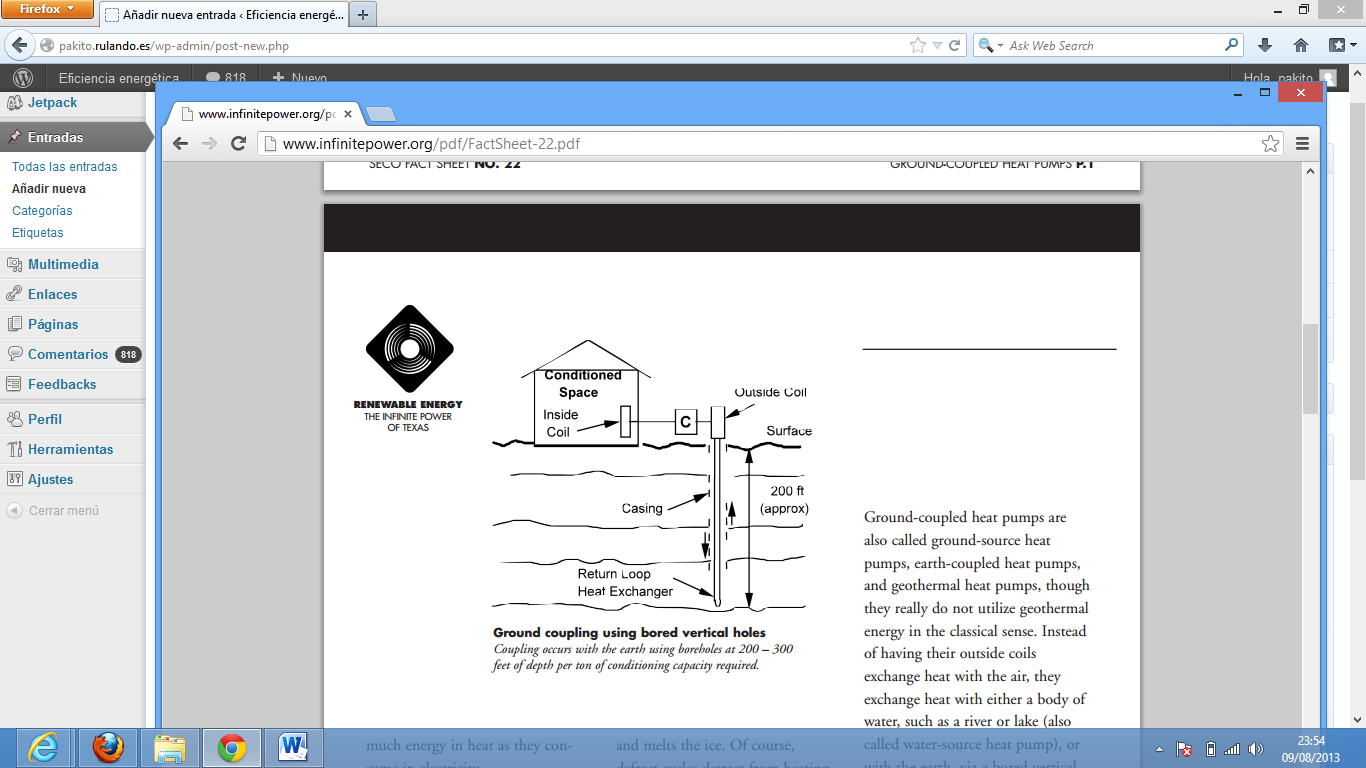 http://onlinelibrary.wiley.com/doi/10.1002/er.1049/abstract artículo de aplicación a invernaderos de http://en.wikipedia.org/wiki/Geothermal_heat_pump generalidades sobre bombas de calor geotérmicas.Amplias referencias y links.http://www.builditsolar.com/Projects/Sunspace/EarthTube2004-03-02gsharan.pdf Una experiencia que utiliza un intercambiador geotérmico para climatizar un invernadero.http://icheh.com/Files/Posts/Portal1/29.pdf  experiencias en Turquía utilizando ETHEhttp://geoheat.oit.edu/pdf/tp118.pdf Cómo calentar un invernadero con una bomba de calor geotérmicahttp://www.cleanenergyresourceteams.org/publication/no-winter-whitewater-gardens-farm-geothermal-greenhouse-project-altura-mn Cómo conseguir calenter un invernadero a .20ºC mediante un invernadero geotérmico en Minnesota.( EEUU).http://www.oregon.gov/energy/RENEW/Geothermal/docs/GHPs_and_Agriculture.pdf Aplicaciones de la energía geotérmica en la agricultura.http://www.ecaa.ntu.edu.tw/weifang/ebook/greenhouse-search/Exergoeconomic%20analysis%20of%20a%20solar%20assisted%20ground-source%20heat%20pump%20greenhouse%20heating%20system.pdf Aplicación de un fuente solar para la  calefacción  de un invernadero.http://nared.org/geothermal-energy/ground-coupled-heat-exchanger/ http://www.uvm.edu/vtvegandberry/2010GHEnergyConfPresentations/Bartok%20Geothermal%20Heat%20for%20Greenhouses.pdf Diapositivas sobre cómo calentar un invernadero con energía geotérmica sin o con bomba de calor.http://www.extension.org/pages/28041/introduction-to-greenhouse-efficiency-and-energy-conservation#.UgVY9m1KRmo Introducción a la eficiencia y conservación de la energía en invernaderos.http://www.osti.gov/geothermal/servlets/purl/893960-fBE0dc/893960.pdf  Conjunto de información sobre la energía geotérmica en invernaderos.http://www1.eere.energy.gov/geothermal/heatpumps.html Generalidades sobre bombas de calor geotérmicas con direcciones adicionaleshttp://energy.gov/energysaver/articles/geothermal-heat-pumps Las describe Muy bien. 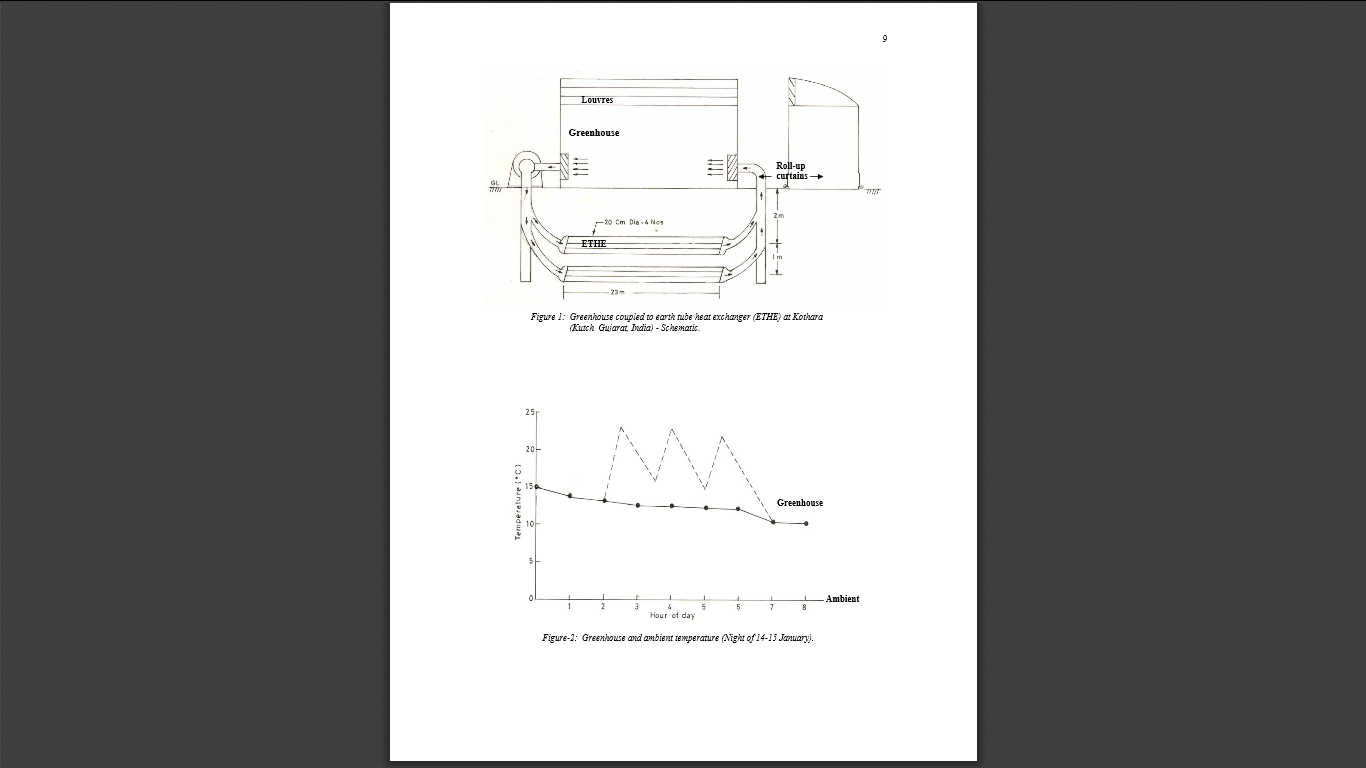 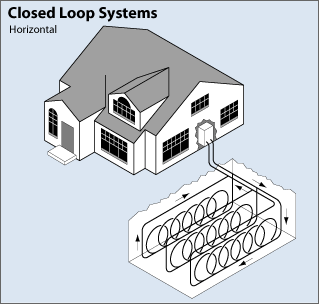 